Základní informace o letním táboře Valtínov 2019                     (29.6.-13.7.2019)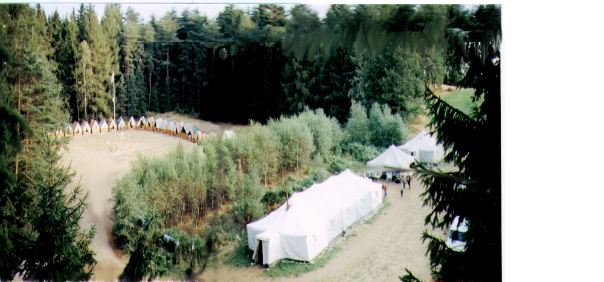 Dispozice:Tábor se nachází v okrese Jindřichův Hradec u obce Valtínov (na trase Dačice–Kunžak), poblíž rekreační oblasti rybníka Zvůle v samostatné lokalitě, mimo veřejné komunikace. Pozemek je na kopci orientován směrem na jih a je chráněn lesem. Díky této poloze v žádném případě nehrozí riziko zaplavení povodněmi nebo jiná podobná pohroma. Ubytování:Děti jsou ubytovány po dvou, ve stanech s dřevěnou podsadou a podlážkou. Stany jsou konstruovány tak, aby poskytovaly dětem relativně vysokou úroveň komfortu, kde lze trvale udržovat pořádek a mít tak přehled o uložených osobních věcech. Konstrukce stanu předpokládá uložení věcí (oblečení atd.) v kufrech! Kufr lze uložit pod lůžko a je kdykoli přístupný. Naopak různé krosny a batohy, nebo cestovní tašky jsou z tohoto hlediska nevyhovující. Ostatní provoz je realizován ve vojenských hangárech.  Pevná budova (přímo v areálu tábora) nám skýtá možnost bezproblémového dosušení mokrých/navlhlých věcí.  Personální a technické zajištění:Tábor je zajišťován v souladu s platnými právními předpisy. Vlastní řízení jednotlivých turnusů je svěřeno našim zkušeným členům. Samozřejmostí jsou pak provedená potřebná školení a vzdělávací kurzy.  Dětem je neustále k dispozici i kvalifikovaný zdravotník.  Všichni vedoucí, instruktoři i ostatní členové personálu vykonávají svou činnost výhradně bez nároku na jakékoli finanční ohodnocení ve svém volném čase, o dovolených, prázdninách apod. Jedinou odměnou je jim spokojenost vaše a zejména vašich dětí. Tábor je dislokován na vlastním pozemku a jsou vyřešeny veškeré právní vztahy k třetím stranám. Disponujeme vlastním nezávislým zdrojem pitné vody. Máme ekologicky zajištěné nakládání s odpady a plně elektrifikované a vybavené provozní a hygienické zázemí splňující hygienické předpisy. Program:Program pobytu je z velké části podřízen celotáborové hře, která zábavnou formou seznamuje děti s pravidly pobytu v přírodě, orientací v terénu, prohlubuje jejich manuální zručnost a fyzickou kondici. Kolektivní činnost dětí probíhá výhradně za dohledu a pod vedením oddílových vedoucích. Přesto je nezbytné, aby dítě zvládalo a mělo zažité svému věku odpovídající hygienické a sociální návyky. Děti si sami zajišťují úklid stanu. Takřka při všech činnostech je kladen důraz na samostatnost a schopnost dětí začlenit se do kolektivu.   Výzva rodičůmJako každá nezisková organizace hledáme pro zlepšení vybavení tábora a umožnění realizace ještě atraktivnějšího programu podnikatele, kteří by byli ochotni poskytnout sponzorský příspěvek - dar pro zajištění LT.Peníze jsou peníze, ale hotovost není nezbytná. Zajímavá je pro nás i zvýhodněná nabídka potravin, drogistického, papírenského, nebo průmyslového zboží, autodoprava za příznivějších cenových podmínek apod. Uvítáme i jednorázové dary předmětů sportovního charakteru (míče, sportovní či jiné vybavení, apod.). Pro obohacení tradičních odměn za umístění v celotáborové soutěži, uvítáme i balené cukrovinky a reklamní předměty (tužky, čepice, trička, přívěsky na klíče apod.). V minulých ročnících nám mnozí z rodičů touto formou velice pomohli a jsme jim za tuto pomoc, určenou výhradně dětem, velice vděčni. Ještě jednou Vám děkujeme za Váš zájem a těšíme se na další spolupráci.Takže vzhůru do České Kanady!   		            ... a nezapomeňte, odjíždíme 29. června!Kolektiv vedoucích letního tábora Valtínov, 85. PS Letka BrnoPro maximální spokojenost vašeho dítěte s pobytem na táboře věnujte, prosím, svou pozornost následujícím informacím uvedeným v tomto materiálu:Vážení rodiče,na základě Vámi projeveného zájmu, za který Vám děkujeme, Vám na základě předběžné přihlášky zasíláme elektronicky všechny tiskopisy, které je nutno vyplnit pro účast dítěte na táboře. List účastníka - pečlivě si pročtěte a vyplňte všechny kolonky! Takto vyplněný podepsaný dokument doneste na sraz v den odjezdu a odevzdejte organizátorům turnusu.  Posudek o zdravotní způsobilosti dítěte - řádně vyplněný vašim dětským lékařem odevzdejte při nástupu dítěte na letní tábor. Nezapomeňte na zdravotní pojišťovnu, u které je dítě přihlášeno. Tento posudek lze nahradit zdravotním průkazem dítěte, pokud jsou v něm uvedeny veškeré aktuální údaje o zdravotním stavu dítěte. Považujeme za důležité být informováni o případných psychických nebo jiných problémech a skutečnostech týkajících se dítěte, které mohou ovlivnit jeho pobyt a vyvarovat se tak případných problémů. Tyto informace prosím uveďte na druhou stranu posudku.Při odhlášení účastníka po úhradě pobytu účtujeme stornopoplatek ve výši 50 Kč.Při odhlášení účastníka v období 7 dní a méně před začátkem turnusu účtujeme stornopoplatek ve výši 500 Kč.LT Valtínov 2018 – spojení: 1. turnus  29.6. - 13.7.   tel. 775 775 204 pí. Dana Krupicová, zdravotník                                                                  vedení turnusu: Lucie Havlíková, tel. 736 730 660	     Více info o ostatních turnusech a kontakty na www.85psletka.czOdjezd: sraz účastníků je v den zahájení turnusu v 8:30 hod. na parkovišti u konečné stanice trolejbusu č. 33 v Brně - Slatině. Odjezd je v 9 hod. Spojení: ze zastávky trolejbusů u hotelu Grand trolejbusem č.33 (Slatina) na konečnou zastávku.Příjezd: pravděpodobný příjezd kolem 15:00 hodiny, opět na konečnou trolejbusu č. 33 ve Slatině.Adresa LT:      85. PS Letka Brno, Valtínov, pošta Kunžak, PSČ 378 62, nezapomeňte uvést i jméno vašeho dítěte! Jako první však jméno naší organizace, v opačném případě nám pošta nemusí dopis vydat. Můžete poslat Vašemu dítěti psaní ještě před odjezdem na LT, pozdrav od rodiny či z domova tak brzy po příjezdu ho jistě potěší. V případě, že se rozhodnete dítěti poslat na tábor BALÍČEK, nikoliv BALÍK, myslete prosím na to, že dítě je plně zajištěno-5x denně stravu i pitný režim. Neposílejte tedy prosím např. nápoje nebo zkazitelné potraviny a volte případně spíš něco malého a drobného z pochutin trvanlivého charakteru, neboť již cesta takového balíčku v teplém počasí není ideální a skladování většího množství potravin a nápojů není ve stanu možné (teplo, hmyz apod.). Vaše dítě těch 14 dní bez CocaColy zcela jistě vydrží. V žádném případě nezasílejte zásilky spol. PPL, ale pouze jako balík na poštu spol. Česká pošta. Děkujeme za pochopení.Další informace       Návštěvy rodičů na táboře sice nejsou zakázány, ale nedoporučujeme je. Mimo jistého rizika psychologického (stesk       po domově apod.) u mladších dětí a ostatních dětí na táboře se také vystavujete nebezpečí, že Vaše dítě bude ve           chvíli návštěvy mimo tábor. Návštěva velmi narušuje celý chod tábora.       Za nevhodné považujeme vybavovat děti cennými věcmi, velkými finančními částkami, elektronickými přístroji (PDA,                  mp3, notebook, apod.). Pokud přesto dítě takovými věcmi vybavíte, organizátor nenese žádnou zodpovědnost za         jejich ztrátu, nebo poškození! Viz. souhlas rodičů se zákazem mobilního telefonu, který jste obdrželi. Zcela nepřípustné pro pobyt na LT jsou bojové nože, zbraně, předměty bojových umění, alkohol, drogy a další předměty, které by představovaly riziko ublížení na zdraví, nebo jiné újmy nejen Vašemu dítěti, ale i všem ostatním. Děti budou včas seznámeny se zákazem pití alkoholu, kouřením, užíváním drog či manipulací s nebezpečnými předměty. Uvědomte si prosím, že během krátkého pobytu na táboře nelze vaše dítě převychovat nebo napravovat jeho návyky. Proto při porušení tohoto zákazu si vyhrazujeme právo odeslat dítě domů na náklady rodičů bez nároku na zpětné finanční vyrovnání. Veškeré další informace ohledně vybavení a přípravy na pobyt hledejte v přiloženém doporučeném seznamu. Doporučený seznam věcí na LTKvalitní vybavení každého dítěte považujeme vzhledem k délce pobytu a charakteru prostředí za zcela zásadní.  Proto přikládáme podrobný seznam věcí, který doporučujeme dodržet. Je sestaven na základě dlouholetých zkušeností a garantuje dítěti bezproblémový pobyt. Každoročně se vám snažíme podat co nejpodrobnější informace, ale i tak se najdou mezi rodiči tací, kteří podceněním vybavení velice negativně ovlivní pobyt svého dítěte a nám přidají mnoho zbytečných starostí. V zájmu vašich dětí vás tedy prosíme, abyste věnovali seznamu patřičnou pozornost.  U menších dětí prosíme vše viditelně a čitelně podepsat. Doporučujeme kufr balit s dětmi.Vašemu dítěti sbalte nebo zkontrolujte, zda si sám sbalil/la:1. Do kufru (v případě, že kufr nemáte, pokuste si jej půjčit, jistě někdo z Vašich známých bude obyčejný kufr mít).Gumové nepromokavé holínky!  Jakákoli jiná obuv považovaná za nepromokavou již na našem táboře promokla!! Pevné boty, tj. kožené, kotníkové, odolné proti vlhkosti, rozchozené a netlačící (vřele doporučujeme předem vyzkoušet!). Dejte, prosím, svému dítěti kvalitní obuv, náš tábor je turistický, v nekvalitní obuvi si dítě ničí zdraví!!!Sportovní obuv pevnou pro univerzální použití a pohyb v lese (tenisky)Pantofle, nebo sandály k obutí na bosou nohu.Ponožky, alespoň 15 párů (nejlépe bavlněných tmavších), ponožky teplé min. 3 páry. Děti se trvale pohybují v prostředí, ve kterém si ponožky nejen velmi rychle ušpiní, ale i propotí. Možnost mít na každý den čisté prádlo považujeme za nutné. Táborový zdravotník přísně dbá na dodržování hygienických pravidel! Ze stejných důvodů dejte dětem alespoň 15 x trenýrky, slipy, kalhotky atd.Plavky4 x krátké kalhoty bavlněné, nebo plátěné - vzdušné1x šusťákovou soupravu pro sport, 1x teplákovou soupravu pro spaní, 3x teplákové kalhoty1x kalhoty do lesa z pevné látky (staré jeansy, maskáče apod.) a kalhoty na výlety do města 10x tričko - krátký rukáv; 3x mikinu; bavlněný rolákLehkou větrovku do špatného počasí, nezaměňovat s pláštěnkou!!!Zimní bundu nebo teplý svetr, (k táboráku a spaní v lese - starší)Šátek z pevné bavlněné látky (ne silonový), tenčí bavlněnou čepici a rukavice-hodí se při nepříznivém počasíPokrývku hlavy - klobouk, kšiltovku apod.Sluneční brýle s UV filtrem + opalovací krém s ochranným faktorem alespoň č.8, balzám na rty, krém na běžné použití na obličejHygienické potřeby v toaletní kabelce - zubní kartáček + pasta (sourozencům každému zvlášť), sprchové mýdlo (gel) + 1x běžné mýdlo pevné – kostka (sourozencům každému zvlášť, mýdlo děti odevzdávají a zdravotník je plynule doplňuje do umývárny)1x ručník + 1x osuška určená k hygienickým potřebám + 1x velký ručník k voděHrneček nerozbitný – nejlépe plechový, třídílný nerezový ešus (plastové nádobí není vhodné), kompletní příbor + škrabku na brambory – vše řádně podepsané balík (10 x 10 ks) papírových kapesníků, 1x utěrku na nádobí Baterku, náhradní baterie a žárovku!2x toaletní papír sourozencům každému zvlášť. Papír odevzdávají a zdravotník ho plynule doplňuje na WCDopisní papíry, známky, pastelky, propisku, nůžky, šicí potřeby, hudebníci hudební nástroj!Knihu, oblíbenou hračku (talisman), ne počítačové elektronické hry a pod. Repelent účinný i proti klíšťatům. Velmi vhodné jsou i přípravky na různá píchnutí hmyzem (komáři apod. ) Látkový vak na špinavé prádloOblečení pokud možno již odzkoušené a použité. Tábor probíhá převážně v lese mimo běžnou civilizaci. Drahé značkové oděvy mohou být zbytečně poškozeny. 2. Samostatně sbalit:Spacák +  prostěradlo pro povlečení matrací ve stanu tmavší barvy – nezbytné!Deku a karimatku pro případné přespání v přírodě – oboje nutné!Polštářek pod hlavu3. Do batůžku: Zvolte velikost tohoto zavazadla tak, aby ho mohlo dítě používat k maximálně jednodenním výletům do okolí. Myslete ale na to, že není vhodný „sáček na šňůrkách“, ale pořádný vyztužený batoh, který dítě neškrtí!Pláštěnku - nutná. Pořiďte dítěti kvalitní pláštěnku z pevného PVC nebo pogumované tkaniny. Velmi vhodné pláštěnky lze koupit např. v prodejnách pracovních oděvů nebo v obchodních domech pod označením „zahradní pláštěnka“ v cenách od cca. 300 Kč. Maskáče, ani celta nejsou pláštěnka - promoklé věci je problematické kvalitně vysušit!!! Láhev o obsahu 1l na výlety. Jídlo na cestu dle uvážení a běžné spotřeby dítěte. První jídlo na táboře je večeře v cca. 19:00 hodin.Peněženku s kapesným dle uvážení, doporučujeme 500 Kč.  Doporučujeme peníze uschovat v táborové pokladně hospodáře, odkud budou následně vydávány tak, aby s nimi dítě vystačilo po celou dobu pobytu. Případný zůstatek bude samozřejmě vrácen.Na nástup dítěte na LT si připravte obálku se jménem, která bude obsahovat:Očkovací průkaz a průkaz zdravotní pojišťovny ORIGINÁL (po skončení akce Vám bude vráceno)Vyplněný posudek o zdravotní způsobilosti potvrzený lékařem ORIGINÁL (po skončení akce Vám bude vráceno)Vyplněný a podepsaný list účastníka ORIGINÁL 100,- Kč na plánovaný výlet (hrad, zámek) Léky, které dítě užívá - všechny léky dejte do sáčku či jiného vhodného obalu označené jménem dítěte a popisem užívání a předejte zdravotníkovi na srazu. Není vhodné, aby si děti braly léky sami. Dítě, které je zvyklé léky doma samo užívat, je na táboře v jiném prostředí, kde na léky snadno zapomene.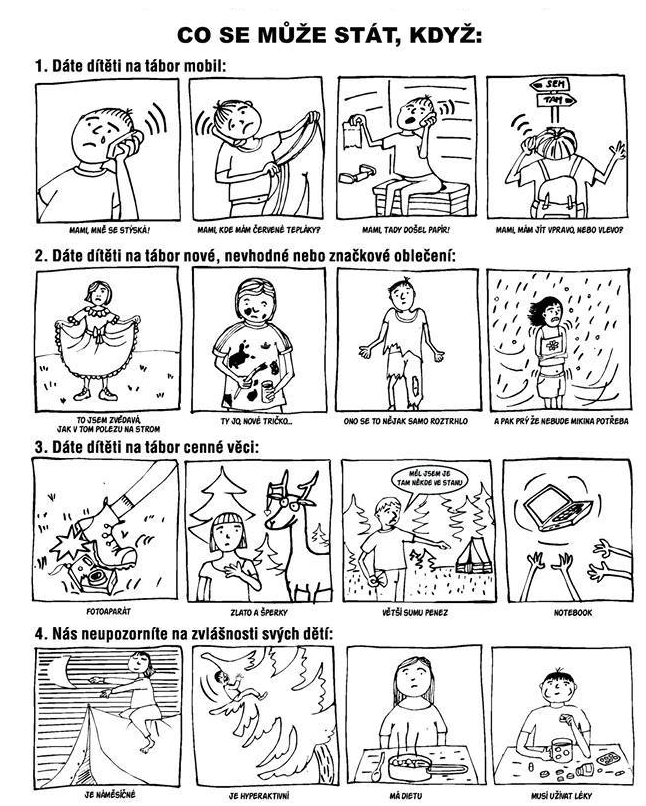 